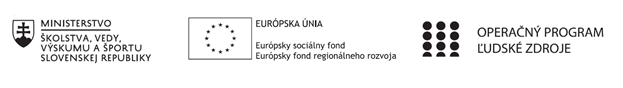 Správa o činnosti pedagogického klubu Príloha:Prezenčná listina zo stretnutia pedagogického klubuPokyny k vyplneniu Správy o činnosti pedagogického klubu:Prijímateľ vypracuje správu ku každému stretnutiu pedagogického klubu samostatne. Prílohou správy je prezenčná listina účastníkov stretnutia pedagogického klubu. V riadku Prioritná os – VzdelávanieV riadku špecifický cieľ – uvedie sa v zmysle zmluvy o poskytnutí nenávratného finančného príspevku (ďalej len "zmluva o NFP")V riadku Prijímateľ -  uvedie sa názov prijímateľa podľa zmluvy o poskytnutí nenávratného finančného príspevku V riadku Názov projektu -  uvedie sa úplný názov projektu podľa zmluvy NFP, nepoužíva sa skrátený názov projektu V riadku Kód projektu ITMS2014+ - uvedie sa kód projektu podľa zmluvy NFPV riadku Názov pedagogického klubu (ďalej aj „klub“) – uvedie sa  názov klubu V riadku Dátum stretnutia/zasadnutia klubu -  uvedie sa aktuálny dátum stretnutia daného klubu učiteľov, ktorý je totožný s dátumom na prezenčnej listineV riadku Miesto stretnutia  pedagogického klubu - uvedie sa miesto stretnutia daného klubu učiteľov, ktorý je totožný s miestom konania na prezenčnej listineV riadku Meno koordinátora pedagogického klubu – uvedie sa celé meno a priezvisko koordinátora klubuV riadku Odkaz na webové sídlo zverejnenej správy – uvedie sa odkaz / link na webovú stránku, kde je správa zverejnenáV riadku  Manažérske zhrnutie – uvedú sa kľúčové slová a stručné zhrnutie stretnutia klubuV riadku Hlavné body, témy stretnutia, zhrnutie priebehu stretnutia -  uvedú sa v bodoch hlavné témy, ktoré boli predmetom stretnutia. Zároveň sa stručne a výstižne popíše priebeh stretnutia klubuV riadku Závery o odporúčania –  uvedú sa závery a odporúčania k témam, ktoré boli predmetom stretnutia V riadku Vypracoval – uvedie sa celé meno a priezvisko osoby, ktorá správu o činnosti vypracovala  V riadku Dátum – uvedie sa dátum vypracovania správy o činnostiV riadku Podpis – osoba, ktorá správu o činnosti vypracovala sa vlastnoručne   podpíšeV riadku Schválil - uvedie sa celé meno a priezvisko osoby, ktorá správu schválila (koordinátor klubu/vedúci klubu učiteľov) V riadku Dátum – uvedie sa dátum schválenia správy o činnostiV riadku Podpis – osoba, ktorá správu o činnosti schválila sa vlastnoručne podpíše.Príloha správy o činnosti pedagogického klubu                                                                                             PREZENČNÁ LISTINAMiesto konania stretnutia: SSOŠ ELBA Smetanova 2 PrešovDátum konania stretnutia: 12. 1. 2022Trvanie stretnutia: od 14:00 hod.  do 17:00 hod.	Zoznam účastníkov/členov pedagogického klubu:Meno prizvaných odborníkov/iných účastníkov, ktorí nie sú členmi pedagogického klubu  a podpis/y:Prioritná osVzdelávanieŠpecifický cieľ1.2.1 Zvýšiť kvalitu odborného vzdelávania a prípravy reflektujúc potreby trhu prácePrijímateľSúkromná stredná odborná škola – ELBA, Smetanová 2, PrešovNázov projektuVzdelávanie 4.0 – prepojenie teórie s praxouKód projektu  ITMS2014+312011ADL9Názov pedagogického klubu Pedagogický klub „podnikavý človek“ – aktívny občan, prierezové témyDátum stretnutia  pedagogického klubu12. januára 2022Miesto stretnutia  pedagogického klubuSSOŠ ELBA Smetanova 2 PrešovMeno koordinátora pedagogického klubuIng. Valéria JurčováOdkaz na webové sídlo zverejnenej správyhttps://ssoselba.edupage.org/a/pedagogicky-klub-c-2?eqa=dGV4dD10ZXh0L3RleHQzNCZzdWJwYWdlPTE%3DManažérske zhrnutie:Cieľom stretnutia nášho klubu bola tvorba inovatívnych materiálov z oblasti základných písomností osobnej agendy. Spoločne sme diskutovali o možnostiach tvorba žiackeho portfólia, zdieľali naše pedagogické skúsenosti a na záver stretnutia sme tvorili pedagogické odporúčanie.Kľúčové slová: portfólio, osobná agenda, tvorba inovatívnych materiálov.Hlavné body, témy stretnutia, zhrnutie priebehu stretnutia: Hlavné body:Práca s odbornou literatúrou.Diskusia.Výmena OPS.Záver a tvorba pedagogického odporúčania.Témy: Vzdelávanie 4.0, prepojenie teórie s praxou. Program stretnutia:Analýza odborných publikácií- Čítanie s otázkami.Diskusný kruh.Výmena OPS, skladačkové učenie.Záver a tvorba pedagogického odporúčania. Závery a odporúčania:V rámci stretnutia sme otvorili tému potreby žiackeho portfólia pri rozvoji predmetných kompetencií. Diskutovali sme preto o perspektívach v  motivácii žiaka prostredníctvom tvorby portfólia. Vhodná motivácia zvyšuje učebné výkony žiakov a celkovú efektívnosť učebného procesu, takže oprávnene sa zdôrazňuje, že motivácia je základnou podmienkou školskej úspešnosti žiaka. Motivácia, učenie a učenie sa sú úzko prepojené a vzájomne sa podmieňujú. Znamená to, že čím viac sú žiaci motivovaní, tým lepšie výsledky dosahujú v učebnej činnosti a naopak, čím lepšie výsledky dosahujú, tým viac sú motivovaní. Viedli sme preto dialóg o využití portfóliového hodnotenia a samotného portfólia pri rozvoj podnikavosti a motivácie v triede. Vymedzili sme si portfólio samotné a portfóliové hodnotenie. Portfólio ako také a hodnotenie prostredníctvom portfólia sú dva odlišné postupy . Samotný termín portfólio pochádza z latinčiny-- Portare – niesť a foglio – list. Pričom portfólio označujeme ako nástroj, ktorý sa využíva na dlhodobé zhromažďovanie informácií o napredovaní v učení a o učebných výsledkoch žiaka, ktoré sa potom využívajú pri hodnotení. Hodnotenie portfólia je potom metóda hodnotenia, využívajúca práve portfólio žiaka na zistenie tohto napredovania a výsledkov učenia sa a na ich následné hodnotenie. Využitie portfólia sa môže pokladať za základný kameň pre celoživotné učenie sa. Je dôležité zamerať sa na čo sa dieťa/žiak naučí a ako sa žiak učí. Oba aspekty sú rovnako dôležité a spolu ponúkajú úplný obraz o realizovaných aktivitách, ktoré majú byť zmysluplné, cieľavedomé a aby ich prostredníctvom nastával rozvoj žiaka Portfólio umožňuje všetkým zúčastneným (žiak, rodič, učiteľ) hodnotiť silné a slabé stránky a umožňuje pozorovať výkony a prácu z perspektívy vývoja v čase, zatiaľ čo štandardizované testy poskytujú len jednorazový pohľad na konkrétnu úlohu. Portfólio tiež umiestňuje dieťa do centra vzdelávacieho procesu, zatiaľ čo v prípade štandardizovaného testovania stojí v strede pozornosti kurikulum. Portfólio nie je teda len alternatívny spôsob hodnotenia žiakov v škole, ale aj inovatívny spôsob práce samotnej, nové chápanie výučby a nová kultúra učenia, ktorá mení podstatu interakcie medzi učiteľom a žiakom a odhaľuje nové ciele a nové spôsoby dosiahnutia starých cieľov. Rozhodnutie, čo sa hodnotí, ako sa hodnotí a prečo sa hodnotí je v spoločnej kompetencii žiaka i učiteľa, čím obom umožňuje a dovoľuje participovať na hodnotení a prispievať k jeho zlepšeniu. Odporúčame implementáciu portfólia do edukácie.                                                                                                                                               Vypracoval (meno, priezvisko)Ing. Valéria JurčováDátum12. 1. 2022PodpisSchválil (meno, priezvisko)Mgr. Romana Birošová MBADátum13. 1. 2022PodpisPrioritná os:VzdelávanieŠpecifický cieľ:1.2.1. Zvýšiť kvalitu odborného vzdelávania a prípravy reflektujúc potreby trhu prácePrijímateľ:Súkromná stredná odborná škola ELBA Smetanova 2080 05 PrešovNázov projektu:Vzdelávanie 4.0 – prepojenie teórie s praxouKód ITMS projektu:312010ADL9Názov pedagogického klubu:Pedagogický klub „podnikavý človek“ – aktívny občan, prierezové témyč.Meno a priezviskoPodpisInštitúcia1.Miriam BezegováSSOŠ ELBA Smetanova 2 Prešov2.Valéria JurčováSSOŠ ELBA Smetanova 2 Prešov3.Ľudmila LendackáSSOŠ ELBA Smetanova 2 Prešov4.Iryna LeshkoSSOŠ ELBA Smetanova 2 Prešov5.Daniela MitaľováSSOŠ ELBA Smetanova 2 Prešov6.Eduardo SosaSSOŠ ELBA Smetanova 2 Prešovč.Meno a priezviskoPodpisInštitúcia